                                                        Escola Municipal de Educação Básica Augustinho Marcon     			                  Catanduvas-SC                                                        Diretora: Tatiana M. B. Menegat			                  Assessora: Técnica-Pedagógica Maristela Apª. B. Baraúna			                  Assessora: Técnica-Administrativa Margarete Dutra			                  Professora: Alexandra Vieira dos Santos                                                        2ª Professora: Juçara Apª. R. Da Silva.                                                        4º ano    SEQUÊNCIA DIDÁTICA: UNIVERSO – 15/06 A 19/06/2020       ATIVIDADES:LÍNGUA PORTUGUESA.ENVIE AS FOTOS DA ATIVIDADE CONCLUÍDA PELO WHATSAPP TELEFONE PROF JU:999509178  TELEFONE PROF ALE:991887733OLÁ QUERIDO ALUNO!!!ESTOU COM SAUDADES, ESPERO QUE TUDO ESTEJA BEM COM VOCÊ E SUA FAMÍLIA. VAMOS CONTINUAR EM CASA, MAS, AS ATIVIDADES NÃO PODEM PARAR.  VOU CONTINUAR ENVIANDO ALGUMAS ATIVIDADES PARA QUE VOCÊ REALIZE COM A AJUDA DE SEUS FAMILIARES.1-VAMOS FAZER UM FOGUETE? PARA CRIÁ-LO, BASTA SEGUIR O PASSO-A-PASSO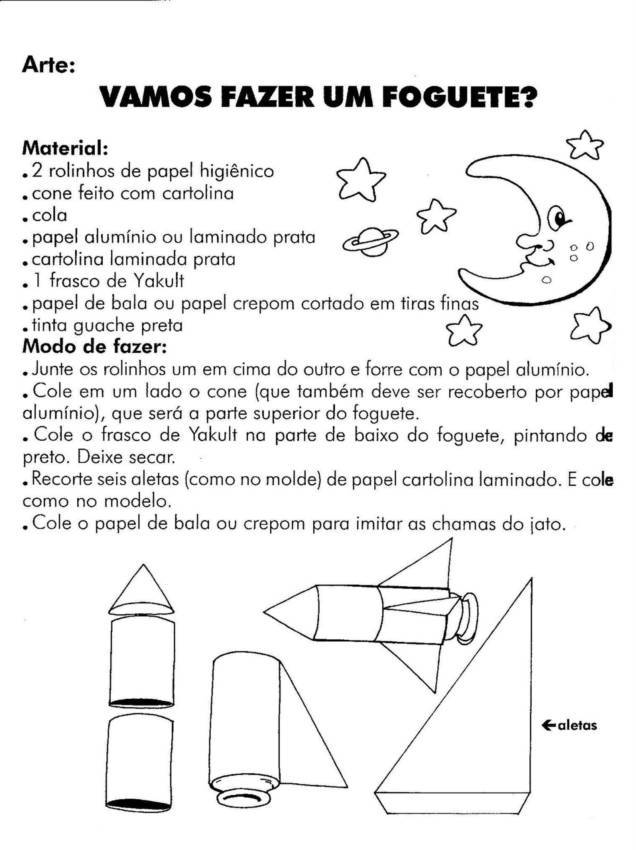 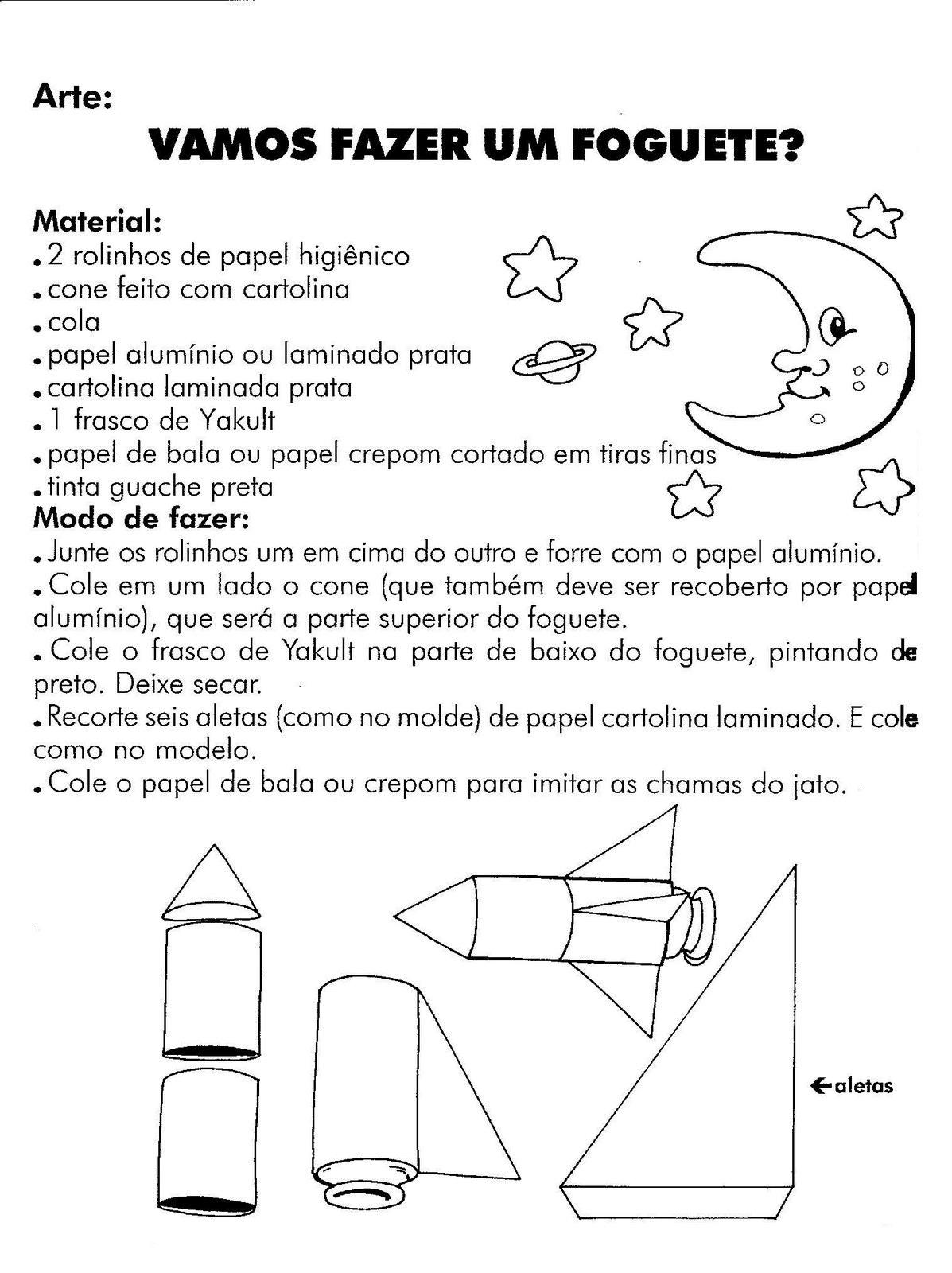 RESOLVA AS TAREFAS E COLE-AS NO CADERNO. FAÇA TUDO COM CALMA E BEM CAPRICHADO!DESCUBRA OS 7 ERROS, E OS CIRCULE.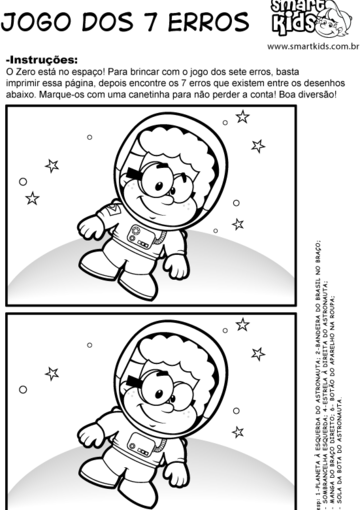 LEVE O FOGUETE  ATÉ O  ASTRONAUTA.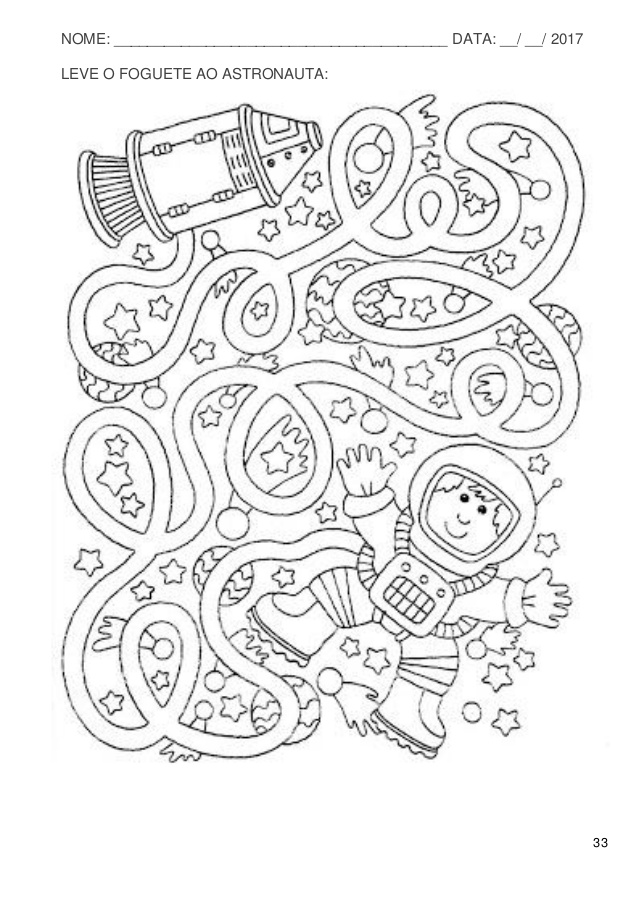                                                             BOA SEMANA !!!!